A 2022/2023. tanév célkitűzéseit az alábbi törvények, rendeletek határozzák meg2011. évi CXC. köznevelési törvény229/2012 (VIII. 28.) kormányrendelet a NKT végrehajtásáról20/2012 (VIII. 31) EMMI rendelet a nevelési oktatási intézmények működéséről14/2017. (VI. 14.) EMMI rendelet a2019/2022.tanév rendjérőlKlebelsberg Intézményfenntartó Központ utasításai, rendeleteiSzegvári Forray Máté Általános Iskola Pedagógiai Programjaa 2021/2022. tanév eredményei, tapasztalataiSzemélyi feltételekIskolavezetés  Vighné Németh Ildikó – intézményvezető 	Bárány Brigitta – intézményvezető-helyettes            Halász Ottóné – alsós munkaközösség-vezető            Oroszné Kosztolányi Éva - felsős munkaközösség-vezető	Németh Tamás - DÖK segítő tanárOsztályfőnökök1. osztály – Vassné Lucz Klára2.a osztály – Papné Benkő Mónika – tanító2.b osztály – Bereczkiné Buza Anett - tanító3. osztály – Bárány Brigitta - tanító4. osztály - Halász Ottóné – tanító5. osztály – Tóthné Nóbik Marianna Ildikó – tanító, informatika szakos tanár6. osztály – Németh Tamás – történelem, könyvtár szakos tanár7. osztály – Vigh Nóra – angol, matematika szakos tanár8. osztály - Oroszné Kosztolányi Éva – angol nyelv, földrajz szakos tanárSzaktanáraink Beliczay Krisztina – tanító, fejlesztő pedagógus            Magyar Nóra – táncpedagógus – Lajtha László Alapfokú Művészeti Iskola - áttanításPólyáné Téli Éva– testnevelés szakos tanár – óraadóRozgonyi Zoltán – matematika, kémia szakos tanárRozgonyiné Szabó Mária – magyar nyelv, magyar irodalom, angol nyelv, orosz nyelv szaktanár - óraadóSápi Attila – matematika, fizika, technika szakos tanárVajdáné Balogh Ida – ének-zene szakos tanár – óraadóVass Tibor László- testnevelés szakos tanár – óraadóNapközis csoportvezetőknapközis csoport vezetője: Laskovicsné Ágoston Sarolta - tanítónapközis csoport vezetője: Hegedűsné Ternai Ágnes, Ternainé Kovács Anna – óraadó tanítóknapközis csoport vezetője: Jeneiné Lucz Mária tanító, rajz szakos tanár, Széllné Szabó Ágnes magyar nyelvtan és irodalom szakos okleveles tanárnapközis csoport vezetője: Lukács Istvánné - tanítónapközis csoport: Sápi Attila (heti 13 óra), Rozgonyi Zoltán (heti 2 óra)tanulószoba: Rozgonyi Zoltán (heti 5 óra), Vigh Nóra (heti 2 óra), Sápi Attila (heti 2 óra)Nevelést-oktatást közvetlenül segítőkBorbás Gabriella – logopédus (Szentesi Pedagógiai Szakszolgálat)Dr, Bárány Sándorné és Tompa-Tóth Adrienn – gyógypedagógusok (megbízási szerződés)Gémesné Érdi Erika – pedagógiai asszisztensLázár Mariann – családsegítő (Szentesi Családsegítő Központ)Némethné Katona-Kiss Dóra – iskolatitkárSzabó Ferenc – rendszergazdaSzabóné Harangozó Andrea – iskolapszichológus (Szentesi Pedagógiai Szakszolgálat)2.7	 TECHNIKAI ALKALMAZOTTAKBozó Tiborné - takarítóKatona-Kiss Zoltán - karbantartóLévainé Szarka Rita - takarítóSzász Gáborné - takarítóSzatmári Józsefné - takarító2.8	A 2022/2023. tanév szeptember 1.-i létszáma3 Tárgyi feltételekAz oktatás 2 épületben folyik. A székhelyen, Templom u. 2 sz. alatt a felső tagozat tanul. Az épületben 9 tanterem, 1 számítástechnika szaktanterem (20 db számítógép áll a tanulók rendelkezésére), 1 technika szaktanterem, 1 tornacsarnok 2 öltözővel, 1 könyvtár, 2 szertár, 3 iroda, 1 nevelői szoba, ebédlő, főzőkonyha és mellékhelyiségek találhatók. Telephelyünk, Régiposta u. 1/b sz. alatt található, ahol az 1.,2., 3. és a 4.osztályosok tanulnak. Itt 4 tanterem, 1 tornaszoba, 1 fejlesztőszoba, 1 zeneterem, 2 szertár, 1 nevelői szoba, ebédlő, melegítő konyha és mellékhelyiségek találhatók. A 2022/2023. tanév kiemelt feladataiAlapelveinkszoros együttműködés a kollégák közöttmunkafegyelem javítása (ügyelet, órakezdés, kommunikáció)kölcsönös tisztelet egymásnak („varázsszavak használata: légy szíves, értem és megcsinálom határidőre, köszönöm, megértem, stb.”) egymás munkája iránt (pedagógus-pedagógus, pedagógus-gyerek, szülő-pedagógus)pontos adminisztrációtürelem, tolerancia, pozitív szemléletmódinformációk megosztása, információáramlás figyelemmel kíséréseSzervezési-vezetési területenIntézményi Önértékelési Csoport munkájának figyelemmel kísérése, folyamatos kommunikáció és egyeztetés a csoport és a vezetőség között (felelősök: intézményvezető, intézményvezető-helyettes, adatgyűjtők – Halász Ottóné, Oroszné Kosztolányi Éva, Németh Tamás).A minősítéssel, gyakornoki vizsgával kapcsolatos feladatok elvégzése, portfóliók feltöltésének segítése, iskolai önértékelés folyamatos figyelemmel kísérése (felelősök: intézményvezető, intézményvezető-helyettes).Egyenlő teherelosztás a tantestület tagjai és a pedagógiai munkát segítők között (felelősök: intézményvezető, intézményvezető-helyettes).A szakmai munkaközösségek munkamegosztással, módszertani fejlesztéssel járuljanak hozzá az iskolai célkitűzések megvalósításához a pedagógiai programban előírtak szerintmentorok kijelölése, új pedagógus segítése (Széllné Szabó Ágnes munkáját segíti, mentorálja Bárány Brigitta tanító)szervezeti kultúra fejlesztéseszülők bevonása az iskola életébemegfelelő kommunikáció az iskola összes érintett személyévelpályázatok fegyelmezett lebonyolítása, feladatok elvégzéséhez a legnagyobb munkafegyelemmel járuljon hozzá minden dolgozóOktatás területéndifferenciált óravezetés, egyéni bánásmód, fejlesztés hatékonyságának növelése tanulói aktivitás növelése az órákon, a munkafegyelemmel kapcsolatos szabályok betartása, betartatásaelméleti, közismereti tárgyak átlagának javítása, folyamatos motiválás, ellenőrzés, számonkérés mellettolvasás, szövegértés, beszédértés fejlesztése, szókincsbővítés a mindennapos gyakorlatbanaz összes pedagógiai kompetencia gyakorlása, amely segíti a nevelő – oktató munkátmindennapos testmozgás-testnevelés lehetőségeinek kihasználása a testi nevelés fejlesztése érdekébentehetséggondozás mind az általános iskola, mind a művészeti tagozaton (felelősök: intézményvezető-helyettes, munkaközösség vezetők, művészeti tagozat vezetői)feladataink között mindenképpen meg kell jelölni az elvándorlás csökkentését, annak visszaszorításáttanulók színvonalas oktatásával, jó közösségi programok lebonyolításával erősíteni kell az idetartozás érzésétNevelés területéna tanulók délutánjának hatékony motiváló erejű megszervezése, érdeklődés, tehetség és igény szerint (napközi, tanulószoba, korrepetálás, felzárkóztatás, tehetséggondozás és szakkörök)tanulói viselkedéskultúra fejlesztése, - az emberi, erkölcsi értékek felismerésére, tiszteletére nevelés (művészeti oktatás, erkölcstan programok)környezetkultúra javítása, fejlesztése, igényes külső megjelenés (haj-és körömfestés minimalizálása)környezettudatos látásmód, életmód alapjainak megismertetése szűkebb környezetben (osztályterem, iskola, falu környezetének szépítése, igényes kialakítása) egészséges életre nevelés, egészségtudatos viselkedésformák bevezetése lehetőségeinek feltárása, beépítése a mindennapokba (háziorvosok és védőnők bevonásával, pályázatok kapcsán)A célok megvalósításához elvégzendő feladatok, elvárt eredményekMagas színvonalú, hatékony szakmai munka területénFeladataink, elvárható eredményekmotivációs kultúra szélesítése differenciálás megvalósítása, egyéni ütem szerinti haladásegyéni bánásmód, személyiségfejlesztésa tanulók felkészülésének hatékony segítése, átmenet és pályaorientáció segítésemódszertani kultúra fejlesztésetovábbképzéseken tapasztaltak és önképzés eredményeinek beépítése a napi tevékenységbetörténelmi kultúránk fejlesztése, megemlékezések lebonyolítása (október 6., október 23., febr. 25.,  március 15.; ápr. 19.; június 4.)művészeti iskola minőségi oktatásának figyelemmel kíséréseHatékony önálló tanulás-mint kulcskompetencia fejlesztéseFeladatok, elvárt eredményektanulás tanításadifferenciálásegyéni bánásmódmódszertani tanácsadásfolyamatos fejlesztés feladatok adása egyénre szabottansikeres beiskolázásegyéni haladási terv kidolgozásatehetséggondozás kiemeltentanulói munkák, füzetek, munkafüzetek folyamatos figyelemmel kíséréseAz iskola szervezése területénFeladatok, elvárt eredményekaz iskola céljainak folyamatos kommunikálásapartnerek folyamatos tájékoztatása, monitorozásahonlap folyamatos frissítésemédiákban történő gyakoribb megjelenésrendezvények folyamatosságának fenntartása, kommunikációja a közvetlen környezetünk felé, szülők, lakosság, kistérségminden lehetőséget megragadni, hogy a lakosság minél tájékozottabb legyen oktatásunk színvonaláról, helyi értékteremtő munkánkról, és programjainkról (Szegvári Napló, Kurca TV, Facebook)a pályázatok adta lehetőségeket széles körben felhasználni, kommunikálnilehetőség szerint a helyi civil szervezetekkel minél több programot együtt lebonyolítaniportfóliók elkészítése	(minél többen a tantestületből)magas színvonalú oktató-nevelőmunka tanmenetek aktualizálása egyénileg, az e-krétába feltöltvetudatos tervezés és végrehajtáselvárásoknak való maximális megfelelésmindennapos testnevelés megszervezésetehetséggondozás a művészeti oktatás terén kimagasló legyenAz iskolavezetés folyamatosan ellenőrzia munkafegyelem betartását, betartatásátaz írásbeli munkák ellenőrzését, javítását és javíttatásáta differenciált óravezetésta szülők megfelelő tájékoztatásáta rendezvények előkészítését, lebonyolításátKiemelt szakmai ellenőrzési terület a tanévbenaz Oktatási Hivatal Országos Tanfelügyelet, Önértékelés6. és 8. évfolyamok bementi és kimeneti mérése idegen nyelvi online mérés tanügyi dokumentáció pontos vezetése tanórák előkészítése, munkafegyelmeügyeleti rend ellenőrzése (technikai dolgozóknak is)matematika, olvasás és szövegértés fejlesztése  felzárkóztatás irányítása a délutáni sávban művészeti iskola tanügyi dokumentációjának és szakmai munkájának folyamatos figyelemmel kísérése és ellenőrzése (felelősök: intézményvezető, intézményvezető-helyettes, munkaközösség vezető, művészeti tagozat vezetői) az adminisztráció vezetését – intézményvezető, intézményvezető-helyettes, iskolatitkáriskola belső rendje és tisztasága – intézményvezető és intézményvezető-helyettesa tűzvédelmi, munkavédelmi eszközök felhasználását és a karbantartását - intézményvezető, intézményvezető-helyettes tűzvédelmi felelős – Halász Ottóné - +36/30-814215Az ellenőrzések mellett a vezetőség beszámolót hallgat megaz elsősök beilleszkedéséről: felelős: Vassné Lucz Klára						határidő: októberaz ötödik osztályosok tagozatváltásának tapasztalataiból:felelős: Tóthné Nóbik Marianna Ildikó				határidő: októbernyolcadikosok pályaválasztásáról:   felelős: Oroszné Kosztolányi Éva					határidő: decemberTantestületi értekezletekSzülői értekezletek2022. szeptember 1-2. között az alsó tagozatos osztályok 2022. szeptember 5-9. között a felső tagozatos osztályok2023. január 30-február 3. között szaktanári fogadóórákA COVID-19 vírusfertőzés terjedésénekmegelőzése miatt elsősorban online kommunikációs formában tartjuk a szülőkkel a kapcsolatot, illetve egyéni egyeztetés után személyesen is találkoznak az érintettek egymással. ISKOLAVEZETÉS FOGADÓÓRÁJAVighné Németh Ildikó intézményvezető: a COVID-19 vírusfertőzés veszélye miatt elsősorban online, illetve telefonos egyeztetés utánBárány Brigitta intézményvezető-helyettes: a COVID-19 vírusfertőzés veszélye miatt elsősorban online, ill. telefonos egyeztetés utánMunkaközösségi értekezletek a tanév rendjében megjelölt programelemekhez kötötten. Vezetőségi értekezletek az aktuális feladatoknak szerint.A 2022/2023. TANÉV IDŐBEOSZTÁSA, SZERVEZETI RENDJETanítási szünetekA tanévben a tanítási év első tanítási napja 2022. szeptember 1. (szerda) és utolsó tanítási napja 2022. június 15. (szerda).Az őszi szünet 2022. október 31-től 2022. november 4-ig tart. A szünet előtti utolsó tanítási nap 2022. október 27. (péntek), a szünet utáni első tanítási nap 2021. november 7. (hétfő).A téli szünet 2022. december 21-től 2022. január 2-ig tart. A szünet előtti utolsó tanítási nap 2022. december 21. (szerda), a szünet utáni első tanítási nap 2022. január 3. (kedd).A tavaszi szünet 2023. április 5-től 2023. április 11-ig tart. A szünet előtti utolsó tanítási nap 2022. április 4. (kedd), a szünet utáni első tanítási nap 2022. április 12. (szerda). Igazgatói szünet lesz 2022. április 5., szerda.Iskolai ünnepélyek, kiemelt rendezvények2022. szeptember 1., szerda, 8 óra: 			Tanévnyitó 2022. szeptember 24., péntek, 7:45 óra: 		Máté-napi megemlékezés névadónkról, Forray Mátéról, DÖK nap2022. október 6., szerda, 12 óra: 			Megemlékezés az aradi vértanúkról - 6. osztály2022. október 21., csütörtök, 14 óra: 		Science angol nyelvi vetélkedő I. – Halloween2022. október 22., péntek 8-16 óra:			Papírgyűjtés2022. október 22., péntek 12 óra: 			Megemlékezés az 1956-os forradalom áldozatai emlékére - 8. évfolyam2022. október 23., kedd, 17 óra: 			Községi szintű megemlékezés az 1956-os forradalom áldozatai emlékére2022. december 11., vasárnap: 			Gyertyagyújtási ünnepség 2022. december 16., péntek, 17 óra: 			Karácsonyi műsor2023. február 10., péntek: 				Alsós farsang2023. február 17., péntek, 16 óra: 			Farsangi suli-buli2023. február 24., péntek, aznapi történelemórák: 	Megemlékezés a kommunista és egyéb diktatúrák áldozatairól2023. március 11., péntek: 				Gergely-járás, leendő elsősök meglátogatása az óvodában (1. osztályosok)2023. március 15., szerda, 12 óra: 			Iskolai szintű megemlékezés- 4. évfolyam2023. március 15., szerda, 17 óra: 			Községi megemlékezés2023. március 16., csütörtök, 14 óra: 		Science angol nyelvi II. vetélkedő2023. április 13., szerda, aznapi történelemórák: 	Holokauszt áldozatairól való megemlékezés2023. május 15., hétfő: 				Olvasás születésnapja – 1. osztály2023. május 27., péntek 16 óra: 			Gyermeknapi suli-buli2023. június 2., péntek, aznapi történelem órák: 	Nemzeti összetartozás napja (június 4.)2023. június 17., szombat, 9 óra: 			Ballagás2023. június 22., csütörtök, 17 óra: 			Tanévzáró ünnepségEszközeink a szociális hátránykompenzáció tevékenységeirea gyermekvédelmi tevékenység hatékonyságának növelése az esetleges problémák azonnali orvoslásáragyermekjóléti feladatokat ebben a tanévben az osztályfőnökök látják ela szociokulturális hátrányok enyhítése jelzéssel a szabadidő kulturált eltöltésének biztosítása tanórán kívüli foglalkozásokkaltanácsadás a rászoruló gyermekeknek, szülőknekfelzárkóztató, illetve tehetséggondozó programok szervezése pályaorientációs tevékenységek szervezésefelvilágosító és drogmegelőzési programok szervezése a tanulási folyamat tervezésében minden tanuló tényleges részvételének biztosítása (csoport, páros, egyéni munkaforma)az érintett tanuló érdek-és esélyérvényesülésének elősegítéseFeladatolyan közösségek kialakítása, amelyekben a tanulók életkori sajátosságaiknak megfelelően fejleszthetik alapkészségeiket, gyakorolhatják közösségi szerepüket, személyiségüket sokoldalúan fejleszthetikki kell alakítani helyes értékítéletüket, a másság elfogadását, a szolidaritást, a kisebbség iránti toleranciáta hátrányos és halmozottan hátrányos helyzet feltárásatörekedni kell a hátrányos helyzetet kiváltó okok mérsékléséretájékozódjanak a tanulóink szabadidő hasznos eltöltésérőlA szociális hátrányok enyhítését segítő tevékenységek a következőkhelyzetfeltárása segítő tevékenység formáinak és működési rendjének (tanulószoba, felzárkóztató foglalkozások) megszervezésea külső kapcsolatrendszer kiépítése, fenntartása (szakszolgálatok, gyermekjólét)az anyagi háttér biztosító rendszerének felkutatása (táborozások, ösztöndíjak, pályázatok nyomon követése)Különös bánásmódot igénylő tanulókkal kapcsolatos feladatoka gyermek egészségügyi körülményeiretanulási teljesítményérecsaládi, iskolai sérelmekre, bántalmazásokrahiányzások, mulasztások mennyiségére, okairaa számukra biztosított foglalkozásokon megjelenik-ea beilleszkedési, tanulási és magatartási nehézségekkel küzdő tanulók felismeréseolyan környezet kialakítása, amely alkalmas az el- és befogadásraa beilleszkedést segítő megfelelő képzettséggel rendelkező pedagógusok felkészítése, továbbképzések keretébenszűrés, diagnosztizálásegyéni segítségnyújtást kell biztosítani a szociálisan hátrányos helyzetű, beilleszkedési, magatartási, tanulmányi problémákkal küzdő tanulók részérea nevelőknek az egyes szaktárgyak tanítási óráin előnyben kell részesíteniük az egyéni képességekhez igazodó munkaformákat – elsősorban a gyakorlásnál, ismétlésnél – a tanulók önálló és csoportos munkájára kell támaszkodniukkeresni kell további lehetőségeket segítésükre, pl.: Útravaló ösztöndíj, esélyegyenlőségi támogatások, pályázatokaz SNI tanulók iskolába lépésekor felmérni képességeiketpedagógusok felkészítése a feladatra – továbbképzések szervezésea gyermek sajátos igényeihez igazodó egyéni fejlesztő program és terv kidolgozása (gyógypedagógus)minden tanuló sikerhez juttatása sport, művészetek és az általános iskolai tudás területein10 Ellenőrzési tervIntézményi ellenőrzési terv2022/2023. tanév eseményeiMELLÉKLETEKDiákönkormányzat munkaterveA munkaterv az iskolánk SZMSZ-e, Pedagógiai Programja, Házirendje, 2021/2022. évi munkaterve, a tanulók képviselőinek véleménye alapján készült el.A diákönkormányzati ülések havonta egy alkalommal kerülnek összehívásra.A diákképviselők 5-8 osztályokig kerülnek megválasztásra, osztályonként egy fő az állandó, illetve egy fő helyettesként.DÖK képviselőkDÖK elnök: 8.o.DÖK alelnök: DÖK képviselők osztályonként5.	Bánfi Sára, Pusztai Ferenc Richárd6. 	Bánfi Zoltán, Mihály Szabina7.	Apró Panka, Farkas Lilla 8.	Szlapák Nóra Zita, László BlankaLegfontosabb célkitűzések, vállalások a 2022/2023. tanévreAz állandó DÖK megbeszélések pontos megtartása, szükség szerint rendkívüli ülés megtartása.Egy tanévben minimum két Fórum szervezése és lebonyolítása.A hagyományos DÖK szervezések megtartása, továbbfejlesztése.Máté napi megemlékezés és akadályverseny.Hulladékgyűjtés.Farsang.Pályázat írása, udvari játékokra.Az ügyeletes tevékenység segítése.Tisztasági őrjárat.Udvari játék és játékszerek rendben tartása és felügyelete.Az iskola sport és kulturális tevékenyégeinek ajánlása, támogatása, szervezésben, mozgósításban való részvétel.Gyermeknap szervezése és lebonyolítása.Újabb törekvések, elképzelések:- egy DÖK képviselő - egy feladatkör, mint például, ügyelet, tisztasági őrjárat, kultúra, sport, udvari játékok, faliújság- ötletbörze- Kamasz Panasz láda kihelyezése- DÖK híradó írása az iskolánk honlapjáraMunkatervünk havonkénti lebontásaSZEPTEMBER- alakuló megbeszélés, szeptember - megemlékezés iskolánk névadójáról, Forray Mátéról, Fórum, Akadályverseny, szeptember 21.- közvéleménykutatás udvari játékokhozOKTÓBER- DÖK híradó készítése- kutatás DÖK pályázat iránt, pályázat elkészítéseNOVEMBER- hulladékgyűjtés- az osztálytermek dekorálásának, tisztaságának véleményezése/nem versenyszerűen/DECEMBERMikulásozás osztálykeretbenJANUÁR- DÖK híradó készítése- a felsős farsang forgatókönyvének véglegesítése- a 2022/2023. tanév DÖK munkájának, első félévének értékeléseFEBRUÁR- farsang osztályközösségenben- FórumMÁRCIUS- tavaszi zsongás, DÖK délután- ötletbörze a gyereknaphozÁPRILIS- DÖK híradó- tisztasági őrjárat- FórumMÁJUS- a gyermeknap szervezése és lebonyolítása- az osztályok dekorációjának és tisztaságának értékelése és véleményezése- DÖK kirándulásJÚNIUS- az 2022/2023. tanév DÖK munkájának értékelése- a végzős DÖK tagok jutalmazásának terveSzegvár, 2022. szeptember 1. 							    	Németh Tamás							Diákönkormányzatot segítő tanárAlsós munkaközösség munkaterve1. Az alsó tagozatos tanulócsoportjaink oktatása a Régiposta utcai épületünkben folyik.Napközis csoportok Céljaink- tanulmányi versenyeken részvétel, szakkörök, korrepetálások, tehetséggondozás,  differenciált tanulás szervezés segítségével- integrációs program és az SNI tanulók integrált oktatása- akadályversenyek, kulturális programok szervezése- személyre szabott feladatok a tanítási órákon- kapcsolattartás a gyermekvédelmi felelőssel- gyermekjóléti szolgálattal- védőnőkkelkirándulások, közös iskolai és osztályszintű programok szervezésejátékdélutánok szervezése, ünnepélyeken való részvételakadályversenyek, osztálykirándulások akadályversenyek, séták során különös tekintettel a környezettudatos viselkedésre, környezetünk védelmére, fenntarthatósági témahét szervezése, hulladékgyűjtés szervezésejeles napok, nemzeti ünnepek, kézműves foglalkozások a hagyományok jegyébenaz alapkészségek és a kulcskompetenciák fejlesztéseMagyar nyelv és irodalom a szövegértési és -alkotási készségek, és az ezeket megalapozó képességek fejlesztéseéletkoruknak megfelelő szinten birtokolják a szóbeli és írásbeli kommunikáció eszköztárát, váljanak képessé azok gyakorlati alkalmazására a tanulók olvasástechnikájának fejlesztéseaz írástempó fokozása az íráskép megtartásával az önálló könyvtárhasználat erősítéseMatematikabiztos számköri ismeret, számolási készség kialakítása az alapműveletek begyakorlásaa matematikai szövegértés fejlesztése a problémamegoldó, alkotó gondolkodásmód fejlesztéseEtika/hit és erkölcstantudja alkalmazni az emberi kapcsolatok elfogadott formáitMűvészetek tanulók szépérzékének, a mozgáskultúrájának, érzelemvilágának fejlesztéseTermészetismereta környezet sajátosságainak megismertetése a környezetében lejátszódó kedvező és kedvezőtlen folyamatok változásának elemi szinten való értékelése fontos természeti és társadalmi ismeretek nyújtásakörnyezetvédelem fontossága, helyes magatartásminták követéseaz ország, a település szimbólumainak megismertetése, nemzeti ünnepeink méltó megünneplése népi hagyományok felelevenítéseházirend megismertetése, elfogadtatása, megfelelő szokásrend kialakítása, kulturált viselkedés elemi szabályainak betartatásaa szabadidő hasznos eltöltésének segítéseFeladatainkkulcskompetenciák megalapozása valamennyi tantárgy keretében egyéni képességek felismerése, fejlesztésetehetséggondozás, korrepetáláskompetencia alapú oktatás fenntartásaszociális hátrányok, tanulási nehézségek enyhítéseIKT-s eszközök használataóvoda-iskola, alsóból-felsőbe átmenet segítésejó kapcsolat kialakítása a szülői házzalA napközis csoport főbb feladataia tanulók a másnapi órákra való felkészülésének biztosításaaz önálló tanulás módszereinek megtanításasegítségnyújtás a tanulásbantanulmányi idő védettségeegyüttműködés az osztálytanítókkalszabadidő helyes megszervezéseTanórákba beépítendő feladatokmindennapos tollbamondásdifferenciált csoportmunka, kooperatív tanulási módszerek alkalmazásadifferenciált házi feladat adásaKapcsolattartás az óvodával kölcsönös látogatás (farsang, Gergely-járás, tanévnyitó iskolagyűlés, ünnepélyek, ballagás, Olvasás születésnapja) szülői értekezlet a leendő első osztályosok szüleinekKapcsolattartás a felsős tanárokkal átvezetni a 4. osztályos tanulókat a felsős iskolai környezetbeEgyüttműködés a szülőkkelszülői értekezletekfogadóórákcsaládlátogatás szükség szerintszülők meghívása ünnepségekrekirándulásokTehetséggondozásdifferenciált óravezetésszakköröktanulmányi versenyekművészeti tagozatok vizsgáiFelzárkóztatáskorrepetálásokegyéni foglalkozásoktanulópárok szervezéseTermészetvédelemre és a természet szeretetére nevelésszelektív hulladékgyűjtésszűkebb és tágabb környezetük rendje, tisztaságarendszeres testmozgás, tisztálkodásegészséges, kulturált táplálkozásmegfelelő baráti kapcsolatok kialakításakönyvajánlásoktévéműsorok megbeszélése, válogatásahangverseny-, színház-, könyvtár-, múzeumlátogatások a vírushelyzet függvényébenTársintézményekkelvédőnők: szűrések, felvilágosításGyermekjóléti Szolgálat: szociális-és lelki segítségnyújtásrendőrség, polgárőrség: szabályos gyalogos-és kerékpáros közlekedés,egyház: hit-és erkölcstanoktatásEgységes Pedagógiai Szakszolgálat: logopédus, pszichológusA tanórai és tanórán kívüli munkák, programok összehangolása a napközis tevékenységgelfoglalkozási tervek megbeszélése az osztálytanítókkalhospitálásokSzegvár, 2022. szeptember 1.                          							             Halász Ottóné   alsós munkaközösség vezetőFelsős munkaközösség munkaterveMunkaközösség tagjaiNémeth Tamás – történelem, természetismeret, testnevelésOroszné Kosztolányi Éva – angol, földrajz, MUNKAKÖZÖSSÉGVEZETŐPólyáné Téli Éva – testnevelésJeneiné Lucz Mária  - rajzRozgonyi Zoltán - matematika, kémiaRozgonyiné Szabó Mária – magyarSápi Attila - matematika, fizika, Vajdáné Balogh Ida Katalin – ének-zeneTóthné Nóbik Marianna Ildikó - tanító, informatika, minőségfejlesztés szakos tanárVass Tibor  – testnevelésVigh Nóra - angol, matematikaVighné Németh Ildikó - biológia, kémia, környezetvédelemAz előző tanévben megfogalmazott általános elvek mentén végzett munkánk az idei tanévben is időszerű. Munkatervünket az iskolai munkatervvel összhangban állítottuk össze. Különös tekintettel voltunk az előző év tapasztalataira, az év végén megbeszélteket beépítettük az idei munkatervbe.Munkaközösségünkben folyó nevelő-oktató munka pedagógiai alapelveiNevelő-oktató munkánk során a személyiség harmonikus fejlesztése érdekében az alábbi alapelveket tartjuk szem előttElvárás minden munkaközösségi taggal szemben a demokratikus vezetési stílus alkalmazása. A tanítási órákon alkalmazott szabályokat közösen hozzuk létre a gyerekekkel, természetesen ezek betartása mind a pedagógus, mind a gyerekek részéről kötelező. Reményeink szerint, ezáltal csökkennek a magatartási problémák. Olyan légkört kell teremteni a foglalkozásokon, hogy a gyerekek véleményüket bátran elmondhassák.Alapvető jelentőséget tulajdonítunk a kulcskompetenciák (szövegértés – szövegalkotás, matematika-logika, szociális, életviteli, környezeti és életpálya-építési, idegen nyelvi, infokommunikációs technológiák) kialakításának, az egész életen át tartó tanuláshoz szükséges tanulási képességek kialakításának.A tanulás tervezésében, szervezésében és irányításában a kompetencia alapú, tevékenység-központú tanítási gyakorlatot kívánjuk meghonosítani, mely életszerű helyzetek teremtésével alkalmat nyújt konkrét élmények és tapasztalatok gyűjtésére. A nevelő-oktató munka hatékonyságának növelése érdekében előtérbe kell helyezni a kísérletezést, a megfigyelést, a természettudományos gondolkodás differenciált fejlesztését és alkalmazását, a műszaki ismeretek hétköznapi életben is használható elemeinek gyakorlati elsajátítását. Ennek érdekében a tanórákon kívül több alkalommal terveztünk délutáni foglalkozásokat, melyek során megismerkedhetnek tanulóink szűkebb - és tágabb környezetünk élővilágával, mezőgazdaságával, az egészséges életmóddal.Törekedni kell az állandó megújulásra, új módszerek, eljárások bevezetésére (projektek, témahetek, IKT eszközök, integrációs program, stb.) .A nevelési, tanulási folyamatban akadályozott tanulók differenciált fejlesztése, az őket fejlesztő pedagógusok munkájának segítése. Az eltérő képességek, viselkedések figyelembe vétele. Az integráltan oktatott tanulók tanulmányainak segítése.Minden lehetőséget meg kell ragadni a továbbképzésre. Szükség van belső továbbképzésekre is, melyet igény szerint megszervezünk.Lehetőség szerint alkalmazni kell az IKT- eszközöket. Ennek tárgyi feltétele legtöbb esetben meg van hiszen, a tantermek többsége rendelkezik interaktív táblával, ahol pedig nincs, ott termek cseréjével megoldható.Segíteni kell tanulóinkat egyéni képességeik kibontakozásában, fel kell készíteni őket az önálló ismeretszerzésre, önművelésre. Törekedni kell arra, hogy egyetlen tehetség se kallódjon el. A tanulásszervezés során figyelembe kell venni a különböző tanulási stílusokat. Nagy hangsúlyt kell fektetni a feladatok nehézségi fokának optimális, egyénre szabott meghatározására (közepes nehézségű feladat), mely az önértékelést, önbizalmat növeli.A délutáni foglalkozásokon lehetőséget biztosítani tanulóinknak, hogy érdeklődésüknek megfelelő szakkörökön vegyenek részt.Erkölcsileg, szellemileg és testileg egészséges nemzedéket kell nevelni.A mindennapos testnevelésen kívül délutánonként és a projektnapokon sportolási, mozgási lehetőséget biztosítunk tanulóinknak. Törekedni kell az esélyegyenlőség biztosítására, a szociális hátránnyal, tanulási nehézséggel, beilleszkedési vagy magatartási zavarral küzdő gyerekek hátrányának leküzdésére.Fontos a szülőkkel való folyamatos kapcsolattartás, valamint aktív részvétel a lakóhelyünk életében.Partnerkapcsolat kialakítására, folyamatos ápolására törekszünk a szülőkkel. Rendszeresen tartjuk a kapcsolatot, szükség esetén családot látogatunk, fogadóórát tartunk. Nyílt napokon lehetőséget biztosítunk a konzultációra.FeladatainkA szakmai színvonal és a motiváció emelése.Szükséges a módszertani kultúránk folyamatos fejlesztése. Lehetőségeink szerint továbbképzéseken veszünk részt. A TÁMOP pályázat keretein belül megkezdett kompetencia alapú oktatás folytatása.A lexikális tudás helyett/mellett előtérbe helyezzük a logikus gondolkodásra építő tanítást, a lényegmegragadó és kritikai, összefüggések feltárására építő képességfejlesztést.Az olvasási - szövegértési készség fejlesztése közös szövegfeldolgozással, vázlatkészítéssel (de nemcsak a magyarórákon).Az idegen nyelvi területen a kognitív képességek előtérbe helyezése, készülve a kompetenciamérésre. Az előző pedagógiai szakaszok eredményeire építve hangsúlyosabbá kívánjuk tenni az önálló tanulási tevékenységet. A fejlesztőpedagógus valamint a gyógypedagógus szakmai véleményének figyelembe vételével végezzük munkánkat. Szükség esetén esetmegbeszéléseket tartunk.  A gyengén teljesítő tanulóknak folyamatosan lehetőséget biztosítunk a javításra. A felkészülésben segítséget nyújtunk a délutáni fejlesztő korrepetálásokon. Változatos délutáni programokat biztosítunk tanulóink számára. A gyerekek szakkörökön, túrákon, sportfoglalkozásokon vehetnek részt.PályaorientációTovábbtanulásra felkészítés keretében idén online felületeket biztosítanak a középiskolák, ezeket továbbítjuk a nyolcadikos diákok és szüleik számára.Tehetséggondozás, felzárkóztatásKiemelt feladatnak tekintjük a tehetséggondozást.Délutáni szakkörökön felkészítjük tanulóinkat a különböző tanulmányi versenyekre. Lehetőség szerint minél több tanulmányi versenyen képviseljük iskolánkat. A tanév folyamán több alkalommal rendezünk házi versenyeket.A tehetséggondozáshoz hasonlóan kiemelt feladatnak tekintjük a felzárkóztatást is. Szeretnénk elérni, hogy a délutáni foglalkozásokat minél több tanuló vegye igénybe. Ezeken a foglalkozásokon egyénileg vagy kis csoportokban tudunk foglalkozni a gyerekekkel, ami sok esetben a gyermek fejlődéséhez elengedhetetlenül szükséges. Reményeink szerint javulni fog a gyermekek teljesítménye, javulni fog a tanulmányi átlaguk. A mindennapos testnevelés keretén belül lehetőséget biztosítunk a gyerekek számára a rendszeres testmozgásra.Az egészséges életre nevelés, egészségtudatos viselkedésformák bevezetése lehetőségeinek feltárása, beépítése a mindennapokba (háziorvosok és védőnők segítségével).IKT – technológiák alkalmazása a tanult technikák alkalmazásával.Számítástechnikai ismeretek, internet használatának ösztönzése az ismeretszerzésben. A tanulókban ki kell fejleszteni az információs rendszerben való eligazodás, valamint annak kritikai módon való használatának képességét.Arra ösztönözzük tanulóinkat, hogy önmagukkal és másokkal szemben legyenek igényesek.A tanulók neveltségi szintjének folyamatos fejlesztése.Környezetvédelmi nevelés előtérbe helyezéseA környezettudatos látásmód, életmód alapjainak megismertetése szűkebb környezetben (osztályterem, iskola, falu környezetének szépítése, igényes kialakítása). A tanórákon kívül a délutáni foglalkozásokon, a tanulmányi kirándulásokon, a projektnapokon lehetőséget biztosítunk tanulóinknak, hogy megismerjék, megszeressék, óvják és tiszteljék környezetünket.Nemzeti ünnepeinkre való méltó megemlékezés. (okt. 6., 23. felső tagozat; március 15. alsó tagozat), a többi kiemelt, neves napról (kultúra napja, nemzeti összetartozás napja) osztályfőnöki órán, illetve adott naptári napon, tanórán beszélgetünk.A munkaközösség-vezető az intézményvezető-helyettessel tanórákat látogat, hospitál. A tanév elején az első félévre látogatási tervet készít.Az eredmények elismerése.A kiemelkedő eredménnyel végzett együttes munkának az osztályközösségben történő elismerése. A házi feladatok rendszeres ellenőrzése, ösztönzés a füzetek esztétikus vezetésére, a füzetek rendszeres ellenőrzése Az adminisztrációs munkánk folyamatos javítása. E-napló pontos vezetése, füzetek havi rendszerességgel történő ellenőrzése.Pályázatok figyelése.Figyelemmel kísérjük a pályázatokat, felkérés alapján részt veszünk azok írásában.A tantárgyi kompetenciák fejlesztéseArra törekszünk, hogy olyan gyermeket neveljünk, akik a kíváncsiak, szeretnék megismerni, megérteni a természeti jelenségeket, akik szeretik és tisztelik a természetet.A tanulók felkészítése a kompetenciamérésreAz előző tanévek mérési eredményeit elemezzük, majd ezek alapján a teendőket meghatározzuk. Várható programjainkDélutáni tevékenységekDélutáni sportfoglalkozásokSzegvár, 2022. szeptember 1.												Oroszné Kosztolányi Éva							  					  munkaközösségvezetőOsztály Intézmény neve: Szegvári Forray Máté Általános IskolaIntézmény neve: Szegvári Forray Máté Általános IskolaIntézmény neve: Szegvári Forray Máté Általános IskolaIntézmény neve: Szegvári Forray Máté Általános IskolaIntézmény neve: Szegvári Forray Máté Általános IskolaIntézmény neve: Szegvári Forray Máté Általános IskolaIntézmény neve: Szegvári Forray Máté Általános IskolaOsztály Tanulói tényleges létszám  2022.09.01.Ebből:Ebből:Ebből:Ebből:Ebből:Ebből:Osztály Tanulói tényleges létszám  2022.09.01.2x SNItanulóRGYKBTMNtanuló   HHtanuló HHH tanulóADHD1.2.a172111002.b182200013. o.171210004. o.271130005. o.173120116. o.185321107. o.292531108. o.271054020összesen202332218482értekezlet megnevezéseidőpontfelelősökTanévnyitó értekezlet2022.08.31. (9 óra)intézményvezető, intézményvezető-helyettesŐszi nevelési értekezlet2022. (14 óra)intézményvezető, intézményvezető-helyettesFélévi értekezlet	2023. (14 óra)intézményvezető, intézményvezető-helyettesTavaszi nevelési értekezlet2023.  (14 óra)intézményvezető, intézményvezető-helyettesTanévzáró értekezlet2023.06.23. (9 óra)intézményvezető, intézményvezető-helyettesCélMódszerIdőpontKoncepcióEllenőrzőSegítő1.tantervek ellenőrzésedokumentumok ellenőrzésaug. 21-aug. 31.koherencia a pedagógiai programmalvezetőségmunkaközösség-vezetők 2. ügyeleti tevékenység ellenőrzése személyesfolyamatos a felújított helységek állagának megóvásavezetőségmunkaközösség-vezetők3.szülői értekezletek jegyzőkönyveinek felülvizsgálatadokumentumok ellenőrzésoktóberszülői visszajelzések kivizsgálásavezetőségmunkaközösség-vezetők4.továbbtanulási tájékoztatók megszervezése központi szülői értekezleteknovember8-os osztályfőnökvezetőségmunkaközösség-vezetők5.képességmérések az 1. évfolyamon DIFER felmérő, elemző vizsgálat, és kontroll vizsgálatoktóber, májusHalász Ottónévezetőségmunkaközösség-vezetők6.szülői értekezletek ellenőrzésevezetői részvétel beszámoltatásszeptember, február,áprilisvezetőségmunkaközösség-vezetők7.adminisztráció ellenőrzésee-napló, szakköri naplók, fejlesztések, korrepetálások, tehetséggondozás, fejlesztési tervek, tanmenetek, egyéni bánásmód nyomon követesé, folyamatostörvényi előírások betartása és betartatásavezetőségmunkaközösség-vezetők8.1-8. évfolyam óralátogatásoktanórák ellenőrzéseoktóber-májusszakmai munka ellenőrzésevezetőségmunkaközösség-vezetők9.művészeti iskola tagozat szakmai m. ellenőrzésetanórák látogatása, adminisztráció ellenőrzéseoktóber, december, áprilisszakmai munka ellenőrzésevezetőségmunkaközösség-vezetők10.témahetek megszervezésetémahetek, projektek megbeszélése, lebonyolításamárcius, áprilisszakmai munka ellenőrzése, lebonyolításavezetőségmunkaközösség-vezetők11.művészeti iskola vizsgájának megszervezése lebonyolítása vizsgán való részvételjanuár, májustagozatok vezetőivezetőségmunkaközösség-vezetők12.2022-ben az általános pedagógusminősítésben résztvevő kollegák fokozott ellenőrzésetanórák, dokumentumok ellenőrzésejanuártól folyamatosvezetőségvezetőségmunkaközösség-vezetők13.kompetenciaméréskielemzése OH elemzés kiértékelése, intézkedési tervfebruártólvezetőségmunkaközösség-vezetők14.tanév végi mérések kiértékelése dolgozatok áttekintése, elemzése, intézkedési tervmájus utolsó hetevezetőségmunkaközösség-vezetők15.tankönyvrendelés nyomtatványok kiosztásajanuártólvezetőségmunkaközösség-vezetőkmunkafelelősökSzeptembermunkaközösségi értekezletmunkaközösség- vezetőSzeptemberDIFERHalász OttónéSzeptemberszülői értekezletekosztályfőnökökSzeptemberCsongrád-Csanád megyei identitás erősítő programintézményvezetőSzeptemberMáté-napi megemlékezésosztályfőnökökSzeptemberlevelezős versenyek szervezésemunkaközösség-vezetőOktóberDIFERHalász OttónéOktóbermegemlékezés október 6.6. osztály osztályfőnökOktóberKézmosás Világnapja(vetélkedő)Bereczkiné Buza Anett és a napközis nevelőkOktóberünnepi műsor október 23.Tóthné Nóbik Marianna Ildikó, Németh TamásNovemberhulladékgyűjtésDÖK, osztályfőnökökDecemberMikulás ünnepség(teadélután osztálykeretben)karácsonyváró ünnepség szervezése osztályfőnökökosztályfőnökökDecemberkézműves foglalkozás a karácsony jegyébennapközis nevelőkJanuárfélévi osztályozó értekezletosztályfőnökökmunkaközöség-vezetőFebruárfélévi értesítők kiosztásaosztályfőnökökFebruárszülői értekezletekosztályfőnökökFebruárfélévi értekezletvezetőségFebruárfarsangi suli-buliDÖK, osztályfőnökökFebruárkommunizmus és egyéb diktatúra áldozataira emlékezés osztálykeretbenosztályfőnökökMárciusiskolai tanulmányi versenyek (területi versenyekhez igazodva)munkaközösség- vezetőosztályfőnökökMárciustémahét: pénzügyi tudatosság és gazdálkodásosztályfőnökökMárciusnemzeti ünnep március 15-i megemlékezés(4. osztály)Vassné Lucz KláraMagyar NóraMárciusGergelyjárásMagyar Nóra, Papné Benkő Mónika, Bereczkiné Buza AnettÁprilistanulmányi versenyek (területi versenyekhez igazodva)munkaközösség-vezetőosztályfőnökökÁprilistémahét: digitálisosztályfőnökökÁprilisköltészetnapi szavalóverseny könyvtárral együttműködvemunkaközösség-vezetőosztályfőnökökÁprilistémahét: fenntarthatóság-környezettudatosságosztályfőnökökÁprilisszülői értekezletekosztályfőnökökÁprilismegemlékezés a Holokauszt áldozatairólosztályfőnökökMájusolvasás születésnapja1. osztályos osztályfőnökökMájustanulmányi versenyek (területi versenyekhez igazodva)osztályfőnökökmunkaközösség-vezetőMájusmérések a Pedagógiai Program alapján osztályfőnökökHalász Ottóné munkaközösség-vezetőJúniusNemzeti Összetartozás Napja (osztálykeretben)osztályfőnökökJúniusmérések a Pedagógiai Program alapjánosztályfőnökök,Halász Ottónémunkaközösség-vezetőJúniusgyereknaposztályfőnökök, DÖKJúniusév végi osztályozó értekezlet, bizonyítványok, évzáró ünnepségvezetőség, osztályfőnökök1.a osztály – Papné Benkő Mónika1.b osztály – Bereczkiné Buza Anett2. osztály – Csák Benedek László3. osztály – Halász Ottóné4. osztály – Vassné Lucz Kláraosztály – Ternainé Kovács Anna, Papné Benkő Mónika, Bereczkiné Buza Anett 2. osztály – Hegedűsné Ternai Ágnes, Bárány Brigitta, Csák Benedek László3. osztály – Laskovicsné Ágoston Sarolta4. osztály – Györgyné Tóth KrisztinaAngol szakkörPapné Benkő MónikaGyógypedagógusTompa-Tóth AdriennMozgáskultúra fejlesztésMagyar NóraHittanBánfiné Sajtos LolitaFejlesztő pedagógusBeliczay KrisztinaEseményHatáridőÉrintett évfolyamFelelős/felkészítő pedagógusTanmenetek elkészítése, feltöltése az e-Kréta rendszerbeszeptember 15-ig5-8.A munkaközösség tagjaiSzülői értekezletekszeptember 6-10.5-8.OsztályfőnökökA munkaterv elkészítéseszeptember 1.A munkaközösség tagjaiIdegen nyelvi mérés onlineszeptember 14.7.Angol nyelvtanárokDélutáni órák és az ügyelet megszervezéseszeptember 15.5-8.A munkaközösség tagjaiTehetséggondozás, felzárkóztatás megszervezéseszeptember 15.5-8.A munkaközösség tagjai  ROBOTIKA szakköregész tanévben5-8Tóthné Nóbik Marianna IldikóMegemlékezés, Máté-nap (DÖK nap)szeptember 24.5-8.Rozgonyiné Szabó MáriaMegemlékezés az aradi vértanúkról (iskolai műsor)október 6.6.Vigh NóraHangszert a kézbe programoktóber 8.1-8.IntézményvezetőScience I. Halloween-vetélkedő (TÁMOP utánkövetés)október 21.5-8.Rozgonyiné Szabó Mária, Oroszné Kosztolányi Éva, Vigh NóraMegemlékezés az 1956-os forradalomróloktóber 228.Tóthné Nóbik Marianna Ildikó, Németh TamásPapírgyűjtésnovember 2.1-8.osztályfőnökökŐszi nevelési értekezletnovember 15.A munkaközösség tagjaiMikulás osztályonkéntdecember 6.5-8.osztályfőnökökKarácsonyi ünnepségdecember 17.5-8.A munkaközösség tagjaiJelentkezés a központi írásbeli vizsgákradecember  8. Tóthné Nóbik Marianna Ildikó, Németh TamásMegemlékezés a doni katasztrófa áldozatairól (részt veszünk a községi megemlékezésen)január 12.8. évfolyamosztályfőnökFelsős osztályozó értekezletjanuár 18.5-8.A munkaközösség tagjaiA féléves munka értékelése, félévi értesítők kiosztása, szülői értekezletek.január 24-28.5-8.A munkaközösség tagjaiSzülői értekezletekjanuár 31-február 4.5-8.osztályfőnökökFarsangi suli-bulifebruár 18.5-8.DÖK, vezetőség, osztályfőnökökTovábbtanulási lapok elkészítésefebruár8.Tóthné Nóbik Marianna Ildikó, Németh TamásA kommunista diktatúrák áldozatainak emléknapjafebruár 25.5-8.Németh TamásPénzügyi tudatosság és gazdálkodás témahétmárcius 7-11.5-8A munkaközösség tagjaiScience II. angol nyelvi vetélkedőmárcius 17.5-8.Rozgonyiné Szabó Mária, Oroszné Kosztolányi Éva, Vigh NóraTavaszi nevelési értekezletmárcius 25.A munkaközösség tagjaiDigitális témahétáprilis 4-8. 5-8A munkaközösség tagjaiFenntarthatósági témahétáprilis 25-29.5-8.A munkaközösség tagjaiAz országos kompetenciamérés eredményének megbeszélése, feladatok meghatározásamárcius-április6., 8.A munkaközösség tagjaiIdegen nyelvi mérésmájus 18.6. és 8. évfolyamOroszné Kosztolányi Éva, Vigh NóraOrszágos kompetenciamérésmájus 25.6. és 8. évfolyamJeneiné Lucz Mária, Sápi Attila, Papné Mészáros Réka, Vigh NóraGyermeknapi Suli Buli, DÖKmájus 27.5-8DÖK vezetők, vezetőségNemzeti Összetartozás Napjajúnius 4.7-8.A munkaközösség minden tagjaFelsős osztályozó értekezletjúnius 14.5-8.A munkaközösség minden tagjaBallagásjúnius 12.7.Tóthné Nóbik Marianna Ildikó, Németh TamásTanévzáró nevelési értekezletjúnius 24.A munkaközösség tagjaiNévDélutáni foglalkozásNapIdőpontCsoportTóthné Nóbik Marianna IldikóInformatika szakkörszerda13:00-13:455-6.szerda14:00-14:457-8.NévFoglalkozásNapIdőpontCsoportNémeth TamásVívásszerda13:00-13:455-6.szerda13:50-14:357-8.Íjászatszerda14:45-15:307-8.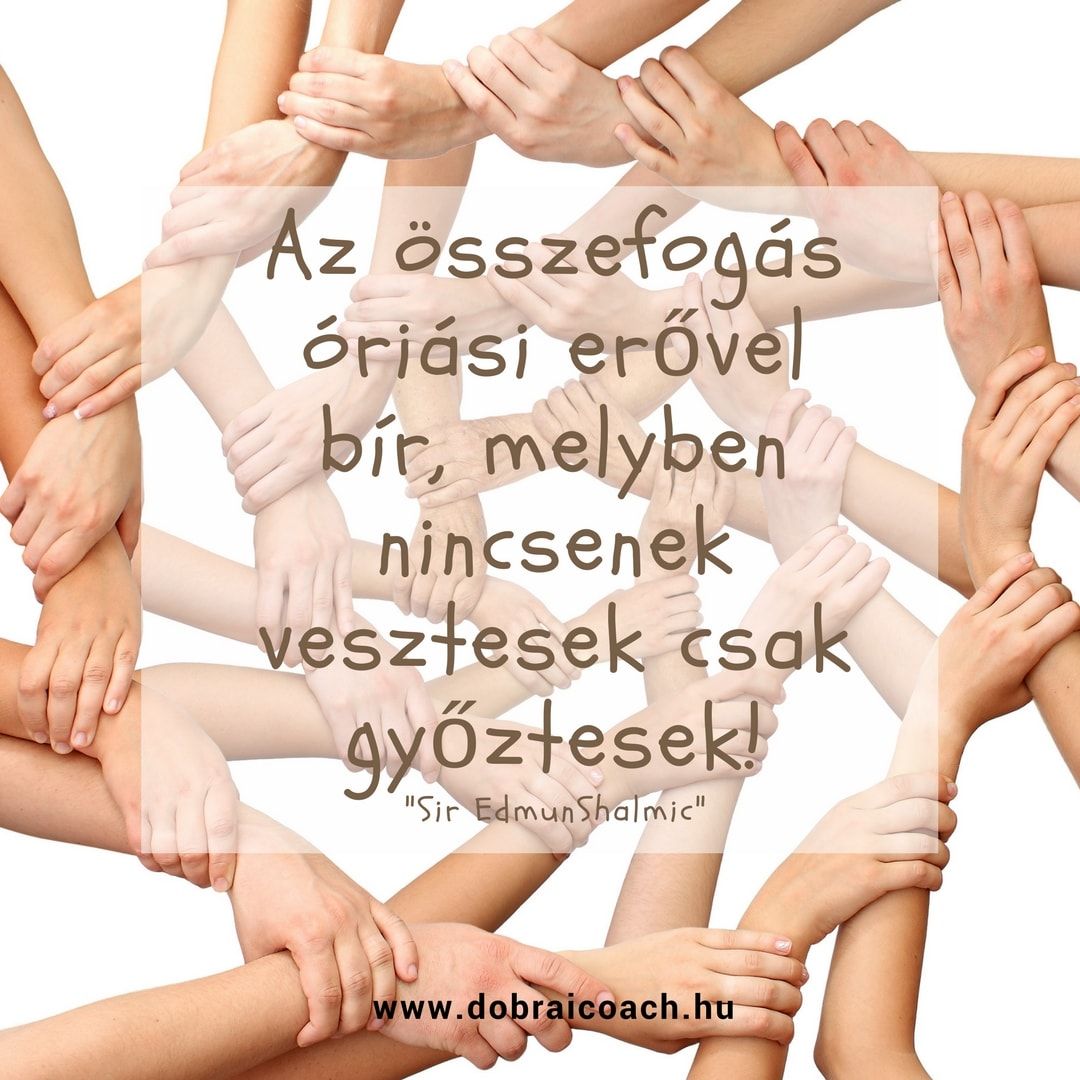 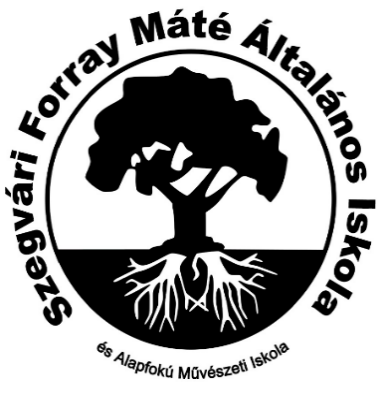 